Meine LaterneVerziere die Laterne und zeichne dich daneben. 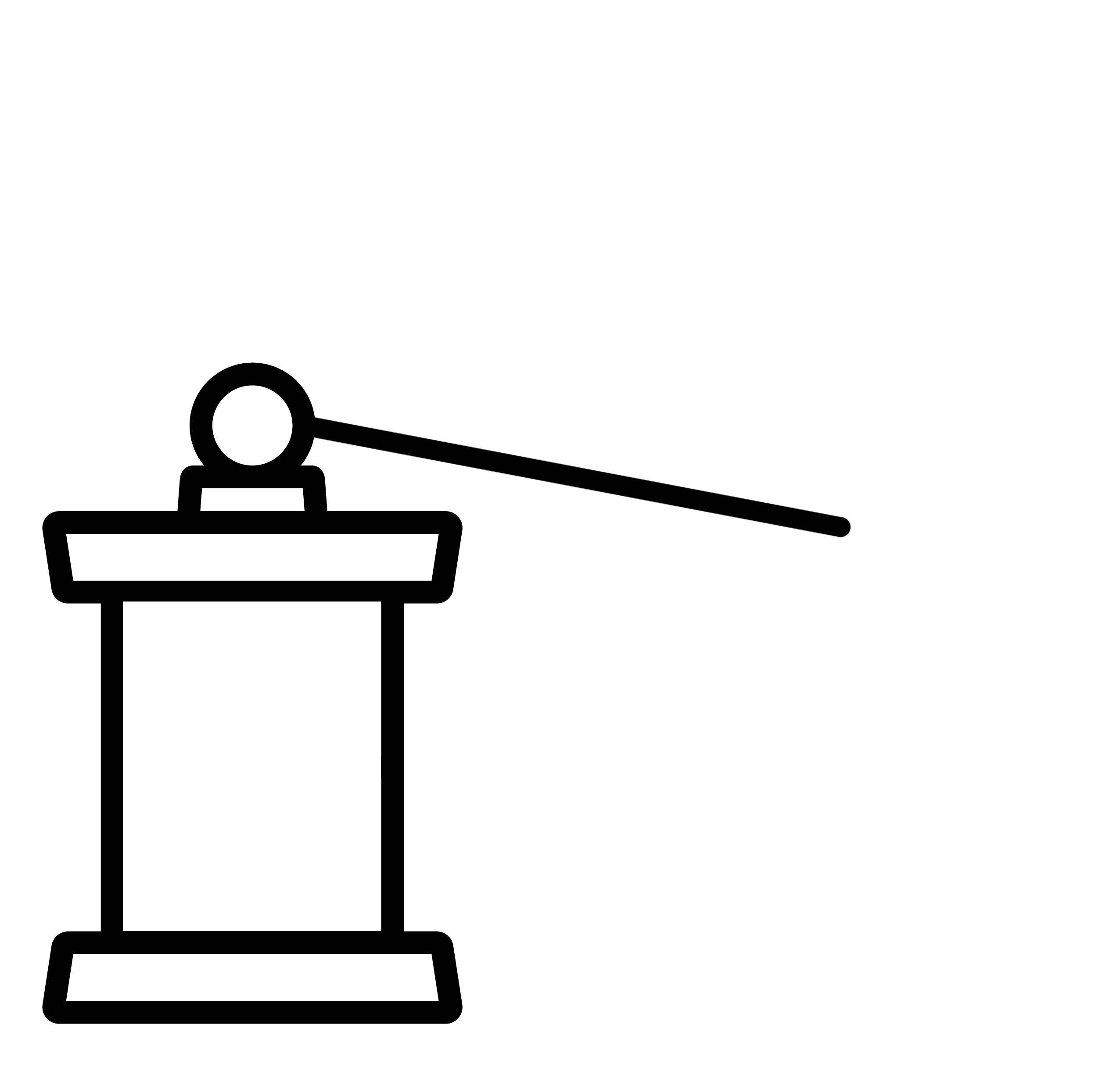 